План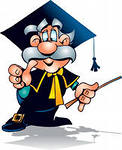 проведения предметной недели  по математикев начальных классах2013 год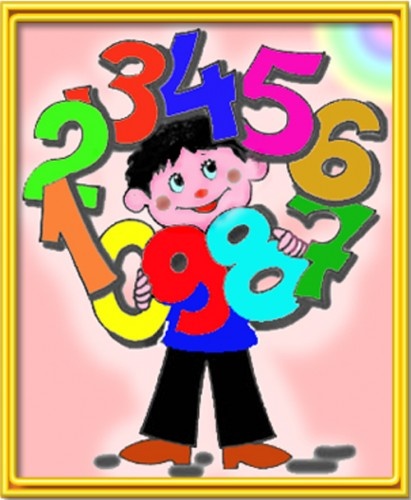 №п/пОтветственныеКлассНазвание темы урокаили внеклассного занятияДата проведения 1Галынская И.А.1-4Открытие недели математики.Проведение олимпиадВыставка математических газетЗакрытие недели. Награждение победителей.09.12          11.12          10-11. 12           13 .122Орехова Л.Д.Щербич Г.В.1Презентация «Числа в нашей жизни»Игра – соревнование «Час занимательной математики»Конкурс рисунка «Веселое число» Выставка рисунков.09.1210.1211.1212.123Никитенкова С.Д.Винокурова Н.Б.2Презентация «Через сказку в мир математики»Конкурс «Математический калейдоскоп»Олимпиада «Юный математик»Защита проектов «Математика в нашей жизни»09.1210.1211.1212.12.4Галынская И.А.Прокопенкова Е.Л.3Презентация «Встреча с великими математиками»Игра «Счастливый случай»Олимпиада «Юный математик»Защита проектов «Математика в нашей жизни»09.1210.1211.12          12.127Печковская С.В. Ущеко В.М.4 Презентация «Встреча в великими математиками»КВН «Юный математик» Олимпиада «Юный математик»Защита проектов «Математика в нашей жизни»09.1210.12          11.12          12.12